Kouzelné podzimní listíAhoj kamaráde, ahoj kamarádko,dnes si budeme povídat o barevném listí, které můžeš během podzimu všude kolem sebe vidět. Podívej se z okna ven a sám se přesvědč.A protože podzim je teď v plném proudu a venku ho můžeš pozorovat, oblékni se a jdi s rodiči do lesa, nebo do parku. Udělejte si společně procházku kolem stromů a pozorujte jejich listy. Zkus najít listy různých barev. Barvy pojmenuj a řekni, který z listů se ti líbí nejvíce. Ten list, který se ti nejvíce líbí, si vezmi s sebou domů. Doma si zahraj na kouzelníka a vykouzli si svůj barevný list.Na kouzlo potřebuješ:1 bílý papírový tácekčernou fixubarevné temperymagnetkancelářskou sponkulist ze stromupři potřebě ředit barvy – kelímky a štětcev případě stříhaní – nůžkyPopros rodiče, ať ti pomůže obkreslit list, který máš z procházky. List polož na papírový tácek a pomocí fixy ho obkresli.Do obkresleného listu dej temperové barvy přímo z tuby. Barvy si vyber podle sebe. Pokud jsou barvy málo tekuté, přidej navrch pár kapek vody, nebo si barvy rovnou nařeď v kelímku. V tomto případě nanášej barvy štětcem. Tvůj vykouzlený list bude mít ty barvy, které si vybereš.Polož doprostřed obkresleného listu kancelářskou sponku. Z druhé strany papírového tácku dej magnet tak, aby se pomocí svého magnetického pole přichytil ke kancelářské sponce.Jednou rukou drž tácek a druhou rukou drž magnet. Pohybuj s ním do různých směrů tak, aby se temperové barvy postupně roznášely po celém listu. Barvy můžeš pomocí sponky a magnetu různě promíchat. Pokud se ti zdá list dostatečně barevný, kouzlo je hotové. Sundej magnet, sundej sponku a nabarvený list nech uschnout.Když jsou barvy zaschlé, můžeš se rozhodnout, jestli si list vystřihneš, nebo jestli ho necháš tak, jak je. 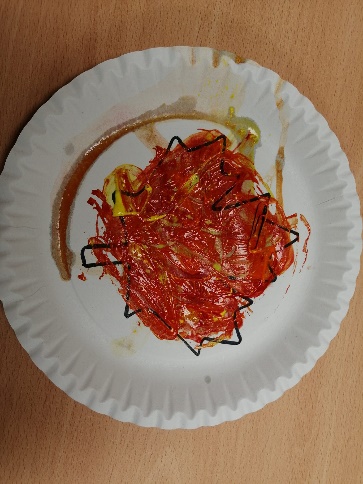 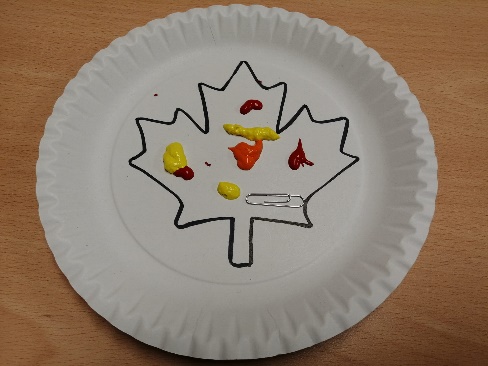 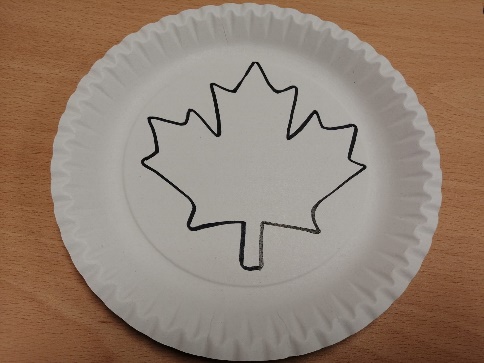 A jak to bylo s tím lístkem? Popros rodiče, ať ti přečte říkanku s pohybovým doprovodem. Můžeš se ji společně s rodičem naučit.Z okna kouká,				(z prstů si udělej dalekohled, dívej se ze strany na stranu)jak vítr fouká.				(rozpaž a otoč se kolem dokola)Ze stromu shodil lístek červený,		(stoupni si, vzpaž, pomalu se ukláněj a prsty se dotkni země)další padá, je celý zbarvený.		(stoupni si, vzpaž, pomalu se ukláněj a prsty se dotkni země)Veselý lístek by se mi taky líbil,		(prsty před sebou nakresli srdíčko)že ho vyrobím, jsem si slíbil.		(ruce si dej v bok, poskok do výšky)Na papír ho nakreslím,			(jedna ruku si dej v bok, druhou před sebou nakresli list)Pokojíček si s ním vyzdobím.		(ruce si dej v bok, ukloň hlavu k levému, poté k pravému rameni)	Kamaráde, kamarádko,až půjdeš příště s rodičem ven, pozoruj opadané listy, které leží na zemi. Můžeš sám, nebo s pomocí rodiče hádat, jak se jmenuje strom, ze kterého list spadl. S listy si můžeš i hrát, chceš vědět jak?Můžeš je rovnat podle velikosti.Můžeš je třídit podle barev.Můžeš je třídit podle druhu.Můžeš z nich poskládat obrázek.Můžeš z nich skládat dlouhé řady.